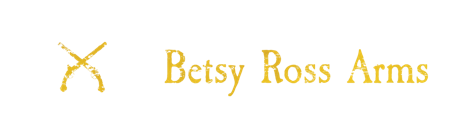 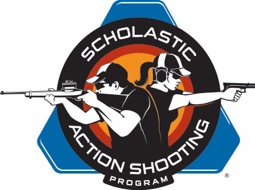 Betsy Ross Arms SASP Nationals Scholarship ApplicationAthlete Name: SASP Team Name:Athlete Grade Level:Total Household income (underline or circle one):Less than 35,000      		 35,000 to 49,999      		50,000 to 74,99975,000 to 99,999   	  	100,000 to 149,999Please explain why the athlete is deserving of the Betsy Ross Arms SASP Nationals Scholarship (200 words or less):